OSNOVNA ŠKOLA DORE PEJAČEVIĆ                      N A Š I C E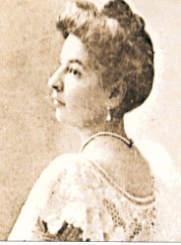 A. Cesarca 18tel: 031 613 357; 615-415fax: 031 613 749e-mail: os-dore.pejacevic@os.t-com.hrm.br. 3120457OIB: 18630179468Klasa: 400-01/20-01/02Ur.broj: 2149/06-01-20-01Našice, 19.10.2019.Razdjel: 80 MINISTARSTVO ZNANOSTI, OBRAZOVANJA I ŠPORTA Glava: 15 OSNOVNOŠKOLSKO OBRAZOVANJEProračunski korisnik: OSNOVNA ŠKOLA DORE PEJAČEVIĆ NAŠICERKDP: 09193Razina: 31 Šifra djelatnosti: 8520OBRAZLOŽENJE FINANCIJSKOG PLANA ZA 2021. GODINU, PROJEKCIJA ZA 2022.  i  2023. GODINUDjelokrug rada školeOsnovna škola Dore Pejačević Našice obavlja djelatnost osnovnog odgoja i obrazovanja učenika, a registrirana je i za osnovno obrazovanje odraslih koje za 2021. godinu nije planirano, jer nema zainteresiranih.Osnovna škola se sastoji od matične škole, sa sjedištem u Našicama na adresi Augusta Cesarca 18 i jedne područne škole u Vukojevcima, u ulici Kralja Tomislava 111. Školu polazi 565 učenika u 31 razrednom odjelu, od čega je 4 odjela i 41 učenik u područnoj školi Vukojevci. Sažetak djelokruga rada Djelatnost osnovnog odgoja i obrazovanja obavlja se kao javna služba i na temelju javnih ovlasti obavlja sljedeće poslove:upisi u osnovnu školu s vođenjem odgovarajuće evidencije i dokumentacijeorganizacija i izvođenje drugih oblika odgojno-obrazovnog rada s učenicima te vođenje odgovarajuće evidencijepoduzimanje pedagoških mjera i vođenje evidencije o njimaorganizacija popravnih i razrednih ispita i vođenje evidencije o njimaizdavanje javnih isprava i potvrdaupisivanje podataka u e-maticu – zajednički elektronički upisnik ustanovaObrazloženje programa rada škole Aktivnost: Osnovni odgoj i obrazovanje – redovna djelatnostTemeljem propisanog Nastavnog plana i programa i Školskog kurikuluma u školi se izvodi redovna nastava, izborna nastava, dopunska i dodatna nastava, izvannastavne aktivnosti, organizirana je učenička zadruga, školsko sportsko društvo, školski pjevački zbor. U svim razredima organiziramo jednodnevne, a u sedmim razredima višednevne ekskurzije, a za učenike 4. razreda višednevnu Školu u prirodi. Isto tako, prema planu i programu te kurikulumu, organiziraju se posjeti kinima i kazalištima tijekom školske godine. Takve aktivnosti nadalje će biti organizirane ovisno o epidemiološkoj situaciji. Kroz školski kurikulum realiziraju se brojni projekti na školskoj razini, te projekti u kojima je škola partner. Izborna nastava:Školu pohađa 36 učenika s teškoćama u razvoju, 26 učenik  radi po prilagođenom programu, a 10 učenika ima model individualizacije.Epidemiološke mjere sprječavanja COVID -19 Temeljem Upute za sprječavanje i suzbijanje epidemije COVID-19 vezano uz rad predškolskih ustanova, osnovnih i srednjih škola u školskoj godini 2020./2021. koje je donijelo Ministarstvo znanosti i obrazovanja i Hrvatski zavod za javno zdravstvo od 24. kolovoza 2020., te u suradnji s Timom za kvalitetu, povjerenikom zaštite na radu i ovlaštenikom zaštite na radu, ravnateljica OŠ Dore Pejačević Našice donosi slijedeće dokumente: Plan održavanja higijene i propisane dezinfekcije o Epidemiološke mjere za djelatnike tijekom nastavne godine 2020./2021. Dok traje proglašena epidemija COVID-19 virusa Preporuke za ulaz u odgojno-obrazovnu ustanovu za nedjelatno osoblje i roditelje u uvjetima povezanima s COVID-19  Protokol postupanja učenika kod dolaska, ulazaka i izlazaka za učenike, kretanje hodnicima i uporabe sanitarnih prostora najbližih učionici Smjernice za rad školske knjižnice u uvjetima bolesti COVID-19Modeli i preporuke za rad u uvjetima povezanima s COVID-19, Prijevoz djece i učenika Odluku o imenovanju osoba za provedbu mjera u uvjetima povezanim s COVID-19Prema Preporukama HZJZ i mjerama sprječavanja epidemije COVID-19, nastava je organizirana prema Modelu B, učenici razredne nastave prate nastavu u školi, a učenici predmetne nastave naizmjenično, tjedan su u školi i tjedan imaju Nastavu na daljinu. Svaki razredni odjel je smješten u jednoj učionici, a učitelji mijenjaju učionice, tj. razredne odjele prema rasporedu. Svaki učenik sjedi sam u klupi kako bi se poštivao razmak od 1,5 m. Učenici u zajedničkim prostorijama i u autobusu nose maske. Redoviti se čisti i dezinficira Zajednički prostor i učionice, osobito u međusmjeni gdje isti prostor koriste dva razredna odjela, u tim učionicama jednom tjedno se provodi i detaljna dezinfekcija zamagljivanjem, a provodi je ovlaštena tvrtka IBIS d.o.o., Našice.Zakonski okviri na kojima se zasniva program rada školeZakon o izmjenama i dopunama Zakona o odgoju i obrazovanju u osnovnoj školi (NN br.68/18.)Zakon o odgoju i obrazovanju u osnovnoj i srednjoj školi, (NN br. 87/08., 86/09., 92/10., 90/11., 5/12., 16/12. i 86/12., 94/13., 136/14., 152/14., 07/17., 68/18., 98/19., 64/20.)Zakon o ustanovama, (NN br. 76/93., 29/97., 47/99., 35/08., 127/19.)Zakon o proračunu, (NN br. 87/08., 136/12, 15/15), Pravilnik o proračunskim klasifikacijama (NN br. 26/10., 120/13., 01/20.) i Pravilnik o proračunskom računovodstvu i računskom planu (NN br.124/14., 115/15., 87/16., 3/18., 126/19 i 108/20.)Upute za izradu Proračuna Osječko-baranjske županije za razdoblje 2021.-2023., od 9. listopada 2020.g., zajedno s prilozima te dopis Upravnog odjela za obrazovanje od 14.10.2020. godine.Godišnji plan i program rada škole, Školski kurikulum Osnovne škole Dore Pejačević Našice za 2020./2021. godinu. Usklađenost ciljeva, strategije programa s dokumentima dugoročnog razvojaCiljevi i načela odgoja i obrazovanja dani su u Zakonu o odgoju i obrazovanju u osnovnoj i srednjoj školi  i Državnom pedagoškom standardu i Općem nastavnom planu i programu za osnovne škole. Na tome se zasnivaju Godišnji plan i program škole i Školski kurikulum koji se donose za školsku godinu.Ishodište i pokazatelji na kojima se zasnivaju izračuni i ocjene potrebnih sredstava za provođenje programa.Ishodište i pokazatelji na kojima se zasnivaju izračuni i ocjene potrebnih sredstava za provođenje programa su kriteriji osnivača za materijalne rashode, te državnog proračuna za rashode zaposlenih.Prihodi iz proračuna OBŽ-e i Grada NašiceMaterijalni i financijski rashodi osnovnih škola za 2021.g. financiraju se prema Odluci o kriterijima, mjerilima i načinu financiranja decentraliziranih funkcija osnovnog školstva na području Osječko-baranjske županije. Namjenske rashode planirali smo na osnovu potrošnje u tekućoj godini – energenti, pedagoška dokumentacija, tekuće i investicijsko održavanje, komunalne naknade te zdravstveni pregledi djelatnika. Kod općih rashoda planiramo sredstva za komunalne usluge, sredstva za čišćenje i održavanje te materijal za higijenske potrebe, zatim stručno usavršavanje zaposlenih i uredski materijal. Nakon toga planiramo ostale troškove prema prioritetima Škole.OBŽ-a (85%) i Grad Našice (15%) svojim sredstvima sudjeluju u sufinanciranju rashoda školske kuhinje za sve učenike, putem projekata Školski obrok za sve. Isto tako OBŽ sufinancira i jednom tjedno voćni obrok za sve učenike te mlijeko, odnosno jogurt za učenike 1-4 razreda i to prema projektu Školska shema.Osječko-baranjska županija, kao osnivač Osnovne škole Dore Pejačević Našice uključuje jednog pomoćnika u nastavi s tjednim zaduženjem od 20 sati tjedno za nastavnu godinu 2020./2021. u okviru projekta „Pomoćnici u nastavi 4“ za učenika 1. razreda. 	Vlastiti i ostali  prihodi	Vlastiti prihodi su oni koje ostvarujemo od iznajmljivanja sportske dvorane i prostora te prihodi školske zadruge od prikupljanja starog papira. 	Ova sredstva koriste se za provedbu dodatnih aktivnosti škole prema planu i programu rada, za ulaganje u potrebnu nefinancijsku imovinu te neophodna učila i sredstva za rad. Isto tako koriste se i za tekuće i investicijsko održavanje i obnovu zgrade matične škole i sportske dvorane.7.   Pokazatelji uspješnosti provođenja programaSvi planirani sadržaji po predmetima, razredima i skupinama u cijelosti se ostvaruju, a broj ostvarenih nastavnih sati veći je od planiranog. Prosječna ocjena općeg uspjeha je vrlo visoka i iznosi 4.5.   Ravnateljica:Jasminka FalamićNastavni predmetBroj skupinaVjeronauk31Njemački jezik10Informatika13AktivnostBroj skupinaDopunska nastava30Dodatna nastava28Izvannastavne aktivnosti-RN17Izvannastavne aktivnosti-PN18